ПОЯСНЮВАЛЬНА ЗАПИСКА№ ПЗН-58120 від 13.09.2023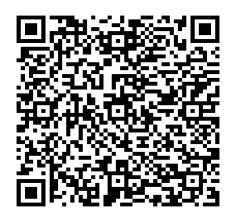 до проєкту рішення Київської міської ради:Про передачу громадянці Труновій Нелі Леонідівні земельної ділянки в оренду для будівництва та обслуговування об'єктів рекреаційного призначення на Столичному шосе, 149 у Голосіївському районі міста КиєваФізична особа:*за даними Єдиного державного реєстру юридичних осіб, фізичних осіб- підприємців та громадських формуваньВідомості про земельну ділянку (кадастровий № 8000000000:90:415:0139).3. Обґрунтування прийняття рішення.Відповідно до статей 9, 123  Земельного кодексу України та Порядку набуття прав на землю із земель комунальної власності у місті Києві, затвердженого рішенням Київської міської ради від 20.04.2017 № 241/2463, Департаментом земельних ресурсів виконавчого органу Київської міської ради (Київської міської державної адміністрації) розроблено проєкт рішення Київської міської ради. 4. Мета прийняття рішення.Метою прийняття рішення є забезпечення реалізації встановленого Земельним кодексом України права особи на оформлення права користування на землю.5. Особливі характеристики ділянки.Стан нормативно-правової бази у даній сфері правового регулювання.Загальні засади та порядок передачі земельних ділянок у користування зацікавленим особам визначено Земельним кодексом України та Порядком набуття прав на землю із земель комунальної власності у місті Києві, затвердженим рішенням Київської міської ради                             від 20.04.2017 № 241/2463.Проєкт рішення не містить інформацію з обмеженим доступом у розумінні статті 6 Закону України «Про доступ до публічної інформації».Проєкт рішення не стосується прав і соціальної захищеності осіб з інвалідністю та не матиме впливу на життєдіяльність цієї категорії.Фінансово-економічне обґрунтування.Реалізація рішення не потребує додаткових витрат міського бюджету.Відповідно до Податкового кодексу України, Закону України «Про оренду землі» та рішення Київської міської ради від 08.12.2022 № 5828/5869 «Про бюджет міста Києва на 2023 рік» орієнтовний розмір річної орендної плати складатиме: 3 755 грн 03 коп. (1 %).Прогноз соціально-економічних та інших наслідків прийняття рішення.Наслідками прийняття розробленого проєкту рішення стане реалізація зацікавленою особою своїх прав щодо користування земельною ділянкою.Доповідач: директор Департаменту земельних ресурсів Валентина ПЕЛИХ. ПІБТрунова Неля ЛеонідівнаРеєстраційний номер:від 18.08.2023 № 354333011 Місце розташування (адреса)м. Київ, р-н Голосіївський, шосе Столичне, 149 Площа0,0759 га Вид та термін користуванняправо в процесі оформлення (оренда) Категорія земельземлі рекреаційного призначення Цільове призначення07.01 для будівництва та обслуговування об'єктів рекреаційного призначення (для будівництва та обслуговування об'єктів рекреаційного призначення) Нормативна грошова оцінка 
 (за попереднім розрахунком*) 375 503 грн 43 коп. *Наведені розрахунки нормативної грошової оцінки не є остаточними і будуть уточнені   відповідно до вимог чинного законодавства при оформленні права на земельну ділянку. *Наведені розрахунки нормативної грошової оцінки не є остаточними і будуть уточнені   відповідно до вимог чинного законодавства при оформленні права на земельну ділянку. Наявність будівель і споруд   на ділянці:Земельна ділянка забудована дачним будинком загальною площею 359,2 кв.м, який на підставі свідоцтва про право власності від 29.08.2013 № 8671990 належить громадянці Труновій Н.Л., дата державної реєстрації 21.08.2013, номер відомостей про речове право 2297866 (інформація з Державного реєстру речових прав на нерухоме майно                              від 12.09.2023 № 346101284).  Наявність ДПТ:Детальний план території відсутній. Функціональне призначення   згідно з Генпланом:Відповідно до Генерального плану міста Києва, затвердженого рішенням Київської міської ради від 28.03.2002 № 370/1804, земельна ділянка за функціональним призначенням належить до території рекреаційної забудови (існуючі). Правовий режим:Земельна ділянка належить до земель комунальної власності територіальної громади міста Києва.  Розташування в зеленій зоні:За даними Міського земельного кадастру земельна ділянка входить до показників розвитку зеленої зони м. Києва до 2022 року та концепції формування зелених насаджень в центральній частині міста, затверджених рішенням Київської міської ради від 08.07.2021 № 1583/1624 (назва зони: «Дачне лісництво», таблиця 15, площа 1811,00 га). Інші особливості:   Земельна ділянка з кадастровим номером 8000000000:90:415:0139, створена в результаті поділу земельної ділянки з кадастровим номером 8000000000:90:415:0003, яка на підставі рішення Київської міської ради від 29.05.2003 № 487/647 перебуває в оренді закритого акціонерного товариства «КИЇВГУМА» (договір оренди земельної ділянки від 04.09.2003 № 79-6-00140, термін дії до 04.09.2028).     Підпунктом 4.8 пункту 4 проєкту рішення запропоновано з  урахуванням існуючої судової практики (постанови Верховного Cуду від 18.06.2020 у справі № 925/449/19, від 27.01.2021 у справі            № 630/269/16, від 10.02.2021 у справі № 200/8930/18) зобов’язати землекористувача сплатити безпідставно збереженні кошти за користування земельною ділянкою без правовстановлюючих документів підставі статті 1212 Цивільного кодексу України згідно з розрахунком Департаменту земельних ресурсів виконавчого органу Київської міської ради (Київської міської державної адміністрації).   Зазначаємо, що Департамент земельних ресурсів не може перебирати на себе повноваження Київської міської ради та приймати рішення про передачу або відмову в передачі в оренду земельної ділянки, оскільки відповідно до  пункту 34 частини першої статті 26 Закону України «Про місцеве самоврядування в Україні» та статей 9, 122 Земельного кодексу України такі питання вирішуються виключно на пленарних засіданнях сільської, селищної, міської ради.   Зазначене підтверджується, зокрема, рішеннями Верховного Суду від 28.04.2021 у справі № 826/8857/16, від 17.04.2018 у справі № 826/8107/16, від 16.09.2021 у справі № 826/8847/16.    Зважаючи на вказане, цей проєкт рішення направляється для подальшого розгляду Київською міською радою відповідно до її Регламенту.Директор Департаменту земельних ресурсівВалентина ПЕЛИХ